ТЕРРИТОРИАЛЬНАЯ ИЗБИРАТЕЛЬНАЯ  КОМИССИЯг. КАРАБУЛАКП О С Т А Н О В Л Е Н И Е22 июля 2019 г.	                                                                                    №58/122-4		                                                 г. КарабулакОб открытии специального избирательного счета Ингушского регионального отделения политической партии «Российская объединенная демократическая партия» «ЯБЛОКО»	В соответствии со статьей 91 Закона Республики Ингушетия 
«О муниципальных выборах в Республике Ингушетия» и на основании документов, представленных Ингушским региональным отделением политической партии «Российская объединенная демократическая партия» «ЯБЛОКО», территориальная избирательная  комиссия г. Карабулак постановляет:1. Разрешить Ингушскому региональному отделению политической партии «Российская объединенная демократическая партия» «ЯБЛОКО» открыть специальный избирательный счет для формирования избирательного фонда в Ингушском ОСБ № 8633  Сбербанка России.2. Направить настоящее постановление в средства массовой информации для опубликования и разместить настоящее постановление на официальном сайте администрации г. Карабулак в сети «Интернет».Председательтерриториальной избирательной комиссии г. Карабулак  А.М.АмхадовСекретарьтерриториальной избирательной комиссии г. КарабулакС.И.Плиев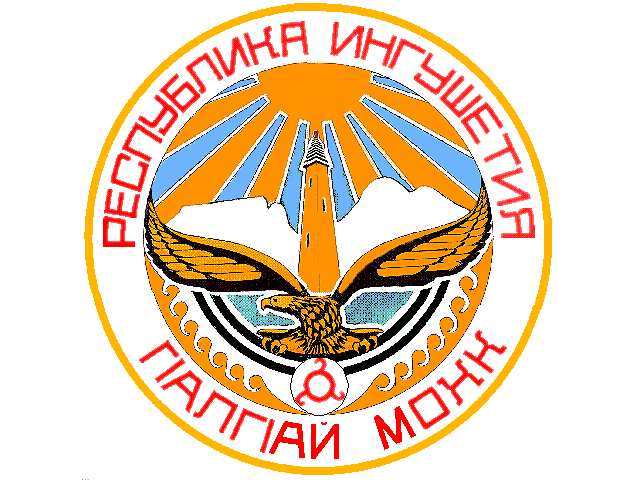 